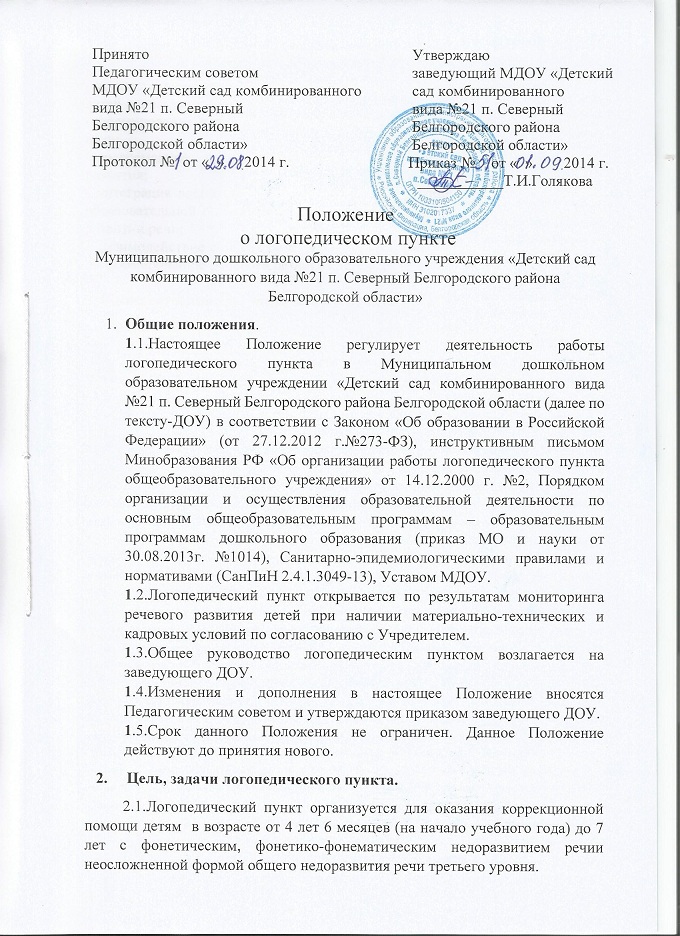 2.2. Основными задачами работы логопедического пункта являются: - осуществление необходимой коррекции нарушений звукопроизношения у детей дошкольного возраста;- формирование и развитие фонематического слуха у детей с нарушениями речи; -своевременное предупреждение и преодоление трудностей речевого развития; - интеграция воспитания и обучения в условиях общеразвивающей группы образовательной организации с получением специализированной помощи в развитии речи;-  взаимодействие с педагогами  и родителями (законными представителями) по формированию речевого развития детей. 3. Комплектование логопедического пункта 3.1. Комплектование логопедического пункта осуществляется на основании заключений территориальной ПМПК и ПМПк ДОУ по разновозрастному принципу из числа воспитанников с нарушениями речи, посещающих ДОУ и письменного согласия родителей (законных представителей)  для зачисления детей  на логопедический пункт (заявления) в срок до 15 сентября текущего года. 3.2. Выпуск детей из логопедического пункта осуществляется в течение учебного года  по результатам обследования учителем – логопедом и заключения ПМПк ДОУ,  оформляется приказом заведующего. Списки детей, посещающих логопедический пункт, подлежат корректировке  в течение учебного года. Прием детей на освободившееся место на логопедическом пункте производится в течение учебного года на основании заключений ПМПк и письменного согласия родителей (законных представителей). 3.3. На логопедический пункт зачисляются дети, имеющие нарушения в речевом развитии: фонематические, фонетико-фонематические. Допускается пребывание на логопункте детей с  ОНР- Ш уровня. 3.4. Общее количество воспитанников на логопедическом пункте не должно превышать 25 человек. 3.5. Не подлежат приёму на  логопедический пункт дети, имеющие:- тяжёлое, стойкое нарушение речи;- ОНР— I, II уровней.4. Организация деятельности логопедического пункта 4.1. Основными формами организации работы с детьми, имеющими нарушения речи, на логопедическом пункте являются индивидуальные и подгрупповые коррекционно – развивающие  занятия (в соответствии с циклограммой работы учителя – логопеда). 4.2. Индивидуальные и подгрупповые занятия  с детьми на логопедическом пункте проводятся ежедневно  в соответствии с расписанием,   утвержденным приказом заведующего. Допускается проведение занятий в первую и вторую половину дня  в соответствии с требованиями СанПин.4.3. Периодичность индивидуальных и подгрупповых занятий, наполняемость подгрупп зависит от характера нарушения речевого развития.      Периодичность групповых и индивидуальных занятий определяется тяжестью нарушения речевого развития:- с обучающимися, имеющими общее недоразвитие речи (ОНР), не менее трех раз в неделю;- с обучающимися, имеющими фонетико-фонематическое или фонематическое недоразвитие речи, не менее двух-трех раз в неделю;- с обучающимися, имеющими фонетический дефект,  не менее одного-двух раз в неделю.4.4. Начало и продолжительность учебного года на логопедическом пункте соответствует продолжительности учебного года в ДОУ. 4.5. Общая продолжительность пребывания ребенка на логопедическом пункте зависит от индивидуальных особенностей детей и составляет: от 3 до 6 месяцев - с детьми, имеющими фонетические нарушения речи, 1 год - с детьми, имеющими фонетико-фонематические нарушения речи,  2 года -  ОНР III уровня. 4.6. Ответственность за обязательное посещение воспитанниками занятий несут родители (законные представители), учитель-логопед, воспитатель группы, которую посещает ребенок.5. Участники коррекционно-образовательного процесса 5.1. Участниками коррекционно-образовательного процесса на логопедическом пункте являются ребенок, родители (законные представители), учитель-логопед, педагог-психолог. 5.2. Учитель-логопед взаимодействует с воспитателями, узкими специалистами ДОУ, специалистами ПМПк,  специалистами районной ПМПК. 5.3. На должность учителя-логопеда назначаются лица, имеющие высшее дефектологическое образование ("Логопедия"), или лица, имеющие высшее педагогическое образование и прошедшие курсы переподготовки по специальности "Логопедия".5.4. Учитель-логопед имеет право:- участвовать в работе районных методических объединений учителей-логопедов;- повышать свою профессиональную компетентность (курсовая переподготовка, аттестация) в соответствии с действующим законодательством; - запрашивать от администрации ДОУ,  вышестоящих органов управления образования методическую помощь по проблеме организации коррекционной работы с детьми, имеющими речевые нарушения и посещающих логопедический пункт;- транслировать свой опыт работы на заседаниях районных методических объединений учителей-логопедов.5.5.Учитель-логопед обязан:-  нести ответственность за организацию коррекционной работы на логопедическом пункте;- нести ответственность за  своевременное выявление детей с речевой патологией в группах общеразвивающей направленности; - оказывать коррекционно-развивающее сопровождение воспитанников, посещающих логопедический пункт;- составлять заключения по результатам логопедического обследования детей, посещающих логопедический пункт и доводить их до сведения родителей (законных представителей), педагогов в доступной форме, с целью их ориентации в проблемах развития ребенка и оказания своевременной помощи;- осуществлять взаимодействие с воспитателями общеразвивающих групп, педагогом-психологом, членами психолого-медико-педагогического консилиума и информировать их о результатах коррекционно – развивающей работы;- представлять заведующему ДОУ ежегодный отчет  о динамике речевого развития воспитанников, посещающих логопедический пункт, до 30 мая.- вести документацию по установленной форме и использовать ее по назначению;- участвовать в работе психолого-медико-педагогического консилиума ДОУ.6. Перечень документации учителя – логопеда на  логопедическом пункте- список детей, посещающих логопедический пункт;- циклограмма работы учителя – логопеда;- график работы учителя – логопеда;-журнал учёта посещаемости логопедических занятий; -расписание занятий коррекционно-развивающей деятельности (подгрупповой, индивидуальной); - индивидуальная программа сопровождения ребенка; - речевые карты на каждого ребенка;- результаты мониторинга речевого развития;-заключения ПМПК;- индивидуальные тетради для коррекционной работы с детьми; - перспективный, годовой план работы учителя - логопеда;- аналитический отчет  учителя – логопеда о результатах работы с детьми.7. Материально-техническая база и финансовое обеспечение работы логопедического пункта7.1. Для организации работы логопедического пункта выделяется кабинет, отвечающий требованиям СанПиН. 7.2. На администрацию ДОУ возлагается ответственность за оборудование и материально – техническое оснащение логопедического кабинета, его санитарное состояние. 7.3. Деятельность логопедического пункта финансируется ДОУ. 